ЗМІСТ ПАСПОРТУПАСПОРТНовоодеська міська територіальна громадастаном на «01» січня  2021 р.ЗАГАЛЬНА ХАРАКТЕРИСТИКА Депутатський  корпус  Новоодеської  міської  ради восьмого скликанняВиконавчий комітет Новоодеської міської  радиІІ. ФІЗИКО-ГЕОГРАФІЧНІ ВІДОМОСТІ ТА АДМІНІСТРАТИВНО-ТЕРИТОРІАЛЬНИЙ РОЗПОДІЛІІІ. ОСНОВНІ СОЦІАЛЬНО-ЕКОНОМІЧНІ ПОКАЗНИКИ ГРОМАДИ Доходи бюджету за 2020 рікСтруктура видатків за 2020 рік V. НАСЕЛЕННЯ (інформація в розрізі населених пунктів)Пільгові категорії (інформація в розрізі населених пунктів)Трудові ресурси(інформація в розрізі населених пунктів)V. НАЙБІЛЬШІ РОБОТОДАВЦІ ГРОМАДИ, СУБ'ЄКТИ ГОСПОДАРЮВАННЯ, ТВАРИННИЦТВОСуб'єкти господарювання (інформація в розрізі населених пунктів)Тваринництво (інформація в розрізі населених пунктів)VI.КОМУНАЛЬНІ ПІДПРИЄМСТВАVII. ХАРАКТЕРИСТИКА СОЦІАЛЬНОЇ СФЕРИ, СИСТЕМИ ЗАКЛАДІВ ОХОРОНИ ЗДОРОВ’Я, ОСВІТИ, КУЛЬТУРИ, СПОРТУЗаклади охорони здоров’яЗагальноосвітні закладиЗаклади культури (на 01 лютого 2021 року)Спортивні закладиОб’єкти торгівельної сфери(великі магазини)РинкиМісця громадського харчуванняНаявність готелівВідділення банків та поштового зв'язкуЗАСОБИ КОМУНІКАЦІЇАВТОЗАПРАВНІ СТАНЦІЇX.ТРАНСПОРТНЕ СПОЛУЧЕННЯXI. ПАМ ҆ ЯТКИ ІСТОРІЇПАМ ҆ ЯТКИ МОНУМЕНТАЛЬНОГО МИСТЕЦТВАXII.РЕЛІГІЙНІ КОНФЕСІЇXIII.КОНТАКТНА ІНФОРМАЦІЯЮридична адреса :Україна
Миколаївська область
Миколаївський район
місто Нова Одеса
вулиця Центральна, 208
Індекс56602Телефон приймальні (05167) 21438
Факс (05167) 21439Секретар приймальні: Гулевата Тетяна Володимирівна Електронна пошта nmiskarada@gmail.comПаспорт підготовлений відділом економічного та агропромислового розвитку, інвестицій, регуляторної політики виконавчого комітету Новоодеської міської радиІ.Загальна характеристикас.2ІІ.Фізико-географічні відомості та адміністративно-територіальний розподілс.4ІІІ.Основні соціально-економічні показники громадис.5IV.Населенняс.6V.Найбільші роботодавці громади, суб'єкти господарювання, тваринництвос.8VI.Комунальні підприємствас.11VII.Характеристика соціальної сфери, системи закладів охорони здоров'я, освіти, культури, спортус.12VIII.Засоби комунікаціїс.20IX.Автозаправні станціїс.20X.Транспортне сполученняс.21XI.Пам'ятки історіїс.22XII.Релігійні конфесіїс.23XIII.Контактна інформаціяс.24Назва ТГВиконавчий комітет Новоодеської міської радиВиконавчий комітет Новоодеської міської радиПІБ голови ТГОлександр ПОЛЯКОВОлександр ПОЛЯКОВАдміністративний центрмісто Нова Одесамісто Нова ОдесаВідстань від адміністративного центру громадиВідстань до обласного центру міста Миколаєва автошляхом Н24 становить 33 км, відстань до столиці України Києва – . Найближча залізнична станція – Баловне. Відстань до станції – .Відстань до обласного центру міста Миколаєва автошляхом Н24 становить 33 км, відстань до столиці України Києва – . Найближча залізнична станція – Баловне. Відстань до станції – .Кількість населених пунктів16 населених пунктів – 1 місто, 15 сел16 населених пунктів – 1 місто, 15 селКількість населення ТГ18,442 тис. осіб: міське населення 12,475 тис. осіб, сільське населення 5,967 тис. осіб18,442 тис. осіб: міське населення 12,475 тис. осіб, сільське населення 5,967 тис. осібПлоща ТГ619,02 км²: сільськогосподарські угіддя 535,2 км², з них рілля 437,4км², пасовища 94,9км²Земельна площа, яка знаходиться в оренді (власності) 357,8 км²: сільськогосподарські підприємства 139,2 км², фермерські господарства 110,9 км², одноосібники 104 км², приватні підприємці 3,7 км²619,02 км²: сільськогосподарські угіддя 535,2 км², з них рілля 437,4км², пасовища 94,9км²Земельна площа, яка знаходиться в оренді (власності) 357,8 км²: сільськогосподарські підприємства 139,2 км², фермерські господарства 110,9 км², одноосібники 104 км², приватні підприємці 3,7 км²Площа лісового фонду756,9 га756,9 гаВодні ресурсирічка Південний Буг, притока Гнилий Єланець та Нірша, Щербанівське водосховище, Михайлівський ставок 56 гарічка Південний Буг, притока Гнилий Єланець та Нірша, Щербанівське водосховище, Михайлівський ставок 56 гаРодовища корисних копалинпіску, глини, каменю ракушнякупіску, глини, каменю ракушнякуКордони межуютьна півночі з Сухоєланецькою територіальною громадою Миколаївського районуна півночі з Сухоєланецькою територіальною громадою Миколаївського районуКордони межуютьна сході з Костянтинівською територіальною громадою Миколаївського районуна сході з Костянтинівською територіальною громадою Миколаївського районуКордони межуютьна півдні з Веселинівською територіальною громадою Вознесенського районуна півдні з Веселинівською територіальною громадою Вознесенського районуКордони межуютьна заході з Дорошівською територіальною громадою Вознесенського районуна заході з Дорошівською територіальною громадою Вознесенського районуКількість закладів, що утримуються за рахунок бюджету територіальної громади закладів загальної середньої освіти I-III ступеня9Кількість закладів, що утримуються за рахунок бюджету територіальної громади закладів загальної середньої освіти I-II ступеня1Кількість закладів, що утримуються за рахунок бюджету територіальної громади закладів загальної середньої освіти I ступеня-Кількість закладів, що утримуються за рахунок бюджету територіальної громади закладів дошкільної освіти12Кількість закладів, що утримуються за рахунок бюджету територіальної громади закладів позашкільної освіти4Кількість закладів, що утримуються за рахунок бюджету територіальної громади закладів культури26Кількість закладів, що утримуються за рахунок бюджету територіальної громади закладів фізичної культури5Кількість закладів, що утримуються за рахунок бюджету територіальної громади пункти здоров‘я3Кількість закладів, що утримуються за рахунок бюджету територіальної громади амбулаторій, поліклінік5Кількість закладів, що утримуються за рахунок бюджету територіальної громади лікарень1Телефон05167-9143805167-91438E-mailnmiskarada@gmail.comnmiskarada@gmail.comАдреса ТГ56602, Миколаївська обл., місто Нова Одеса, вулиця Центральна, будинок 20856602, Миколаївська обл., місто Нова Одеса, вулиця Центральна, будинок 208№Прізвище, ім’я, по батьковіПолітична партія(ким висунутий)Місце роботи та посада1Андреєв Валерій Анатолійович«СОЛІДАРНІСТЬ»Вчитель Новоодеської ЗОШ №12Белік Олена Володимирівна«СЛУГА НАРОДУ»Пенсіонер3Бітіньш Руслан Янисович«ПРОПОЗИЦІЯ»Виконавчий директор ТОВ «Білий сир»4Боровський Сергій Григорійович«НАШ КРАЙ»Директор ТОВ «Союз-Агро»5Брусенко Олена ОлександрівнаОПЗЖСекретар міської ради6Вознюк Наталія Анатоліївна«СОЛІДАРНІСТЬ»Завідуюча Михайлівським ДНЗ7Гаврюткін Юрій ОлександровичОПЗЖДиректор КУ ФОЦ «Колос»8Гнилицька Ольга Михайлівна«СЛУГА НАРОДУ»Завідуюча Троїцьким ДНЗ9Гузенко Іванна Петрівна«ПРОПОЗИЦІЯ»Директор Новоодеської гуманітарної гімназії10Дем’янова Наталія Миколаївна«БАТЬКІВЩИНА»Приватний підприємець11Довгань Олексій Олександрович«НАШ КРАЙ»Начальник юридичного відділу міської ради12Завтура Олександр Вікторович«ПРОПОЗИЦІЯ»Рентген-лаборонт КНП «Новоодеська ЦРЛ»13Казакуца Володимир ВасильовичОПЗЖПенсіонер14Ковальчук Євгеній Валерійович«СЛУГА НАРОДУ»Головний агроном СЗАТ «Малинівка»15Колесник Світлана Володимирівна«ПРОПОЗИЦІЯ»Вчитель математики Новоодеської ЗОШ №216Крикливенко Віталій Анатолійович«НАШ КРАЙ»Військовий пенсіонер17Крикливенко Наталія Володимирівна«НАШ КРАЙ»Завідуюча аптеки №1 «Крикливенко Н.В.»18Мартич Ганна Іванівна«БАТЬКІВЩИНА»Тимчасово не працює19Малишев Ігор Юрійович«СЛУГА НАРОДУ»Тимчасово не працює20Назарова Ганна Олександрівна«ПРОПОЗИЦІЯ»Вчитель початкових класів Новоодеської ЗОШ №221Поліщук Валерій Петрович«ПРОПОЗИЦІЯ»Голова ВГ «Люкс-АГРО»22Пономарьова Ірина Валентинівна«СЛУГА НАРОДУ»Приватний підприємець23Сігунцова Наталія ВолодимирівнаОПЗЖГоловний спеціаліст відділу фінансів міської ради24Ситчик Лариса Валеріївна«ПРОПОЗИЦІЯ»Начальник відділу освіти міської ради25Хлівна-Андрєєва Олена Григорівна«СОЛІДАРНІСТЬ»Тимчасово не працює26Чернеуцан Валерій Михайлович«СЛУГА НАРОДУ»ПП «Думітраш»№Прізвище, ім’я, по батьковіМісце роботи та посада1Поляков Олександр Петрович Міський голова2Журба Ігор МиколайовичЗаступник міського голови3Зла Світлана ЛеонідівнаЗаступник міського голови4Брусенко Олена ОлександрівнаСекретар міської ради5Чубук Геннадій ПилиповичКеруючий справами виконавчого комітету6Білошапка Володимир ПавловичПриватний підприємець7Васильєв Олександр ОлександровичПриватний підприємець8Вовчок Іван СтепановичДиректор ТОВ «Новоодеський елеватор»9Кептя Олександр МиколайовичДиректор ТОВ «Автомобіліст»10Литвиненко Тетяна ГеннадіївнаНачальник фінансового управління11Парастаєв Сергій ВолодимировичДиректор ТОВ «Миколаїврибпром»12Попов Сергій СергійовичПриватний підприємець13Пустовойтенко Олена ПетрівнаНачальник відділу організаційно-кадрової роботи та контролю14Середа Віктор МиколайовичГолова ТЗДВ ім. Т.Г.Шевченка№Назва населеного пункту Відстань до м. Нова ОдесаПлоща, км. кв. Населення, осібРАЗОМ-619,02184421місто Нова Одеса-206,50124752село Криворіжжя9206,502273селище Дільниче1655,775664село Гребеники2755,77895село Димівське3490,406686село Озерне (колишня назва Артемівка)3590,406757село Новоолександрівське3690,40148село Ясна Поляна3790,401529село Михайлівка18,546,7850210село Новосафронівка4048,5039211село Зарічне2448,5022412село Кам'янка2648,507813село Підлісне2999,1180514село Новомиколаївка2299,119415село Новопавлівка1699,116916село Троїцьке6,571,961412№Показникимлн. грн.1.Доходи загального фонду48,4091.1Податкові надходження, у тому числі:29,514податок на прибуток підприємств комунальної власності0,027акцизний податок6,048податок на нерухомість1,505плата за землю9,14єдиний податок (крім с/г виробників)6,84єдиний податок від с/г виробників5,8861.2Неподаткові надходження, у тому числі1,274адміністративні збори0,909інші надходження0,2531.3Доходи від операцій з капіталом0,0041.4Трансферти (субвенції з інших бюджетів)17,6172.Доходи спеціального фонду6,3872.1Податкові надходження, у тому числі:0,069екологічний податок0,0692.2Неподаткові надходження, у тому числі2,771власні надходження бюджетних установ2,7712.3Доходи від операцій з капіталом0,029доходи від відчуження нерухомості та землі0,0292.4Трансферти (субвенції з інших бюджетів)3,518РАЗОМ ДОХОДІВ54,796№Статті видатківЗначення, тис.грнЗначення, тис.грн1Державне управління13 426,6692 045,2172Проведення місцевих виборів1 075,9363Дошкільна освіта та ведення бухгалтерського обліку19 199,71 477,9084Соціальний захист та соціальне забезпечення676,9905Культура та мистецтво1 411,65842,0466Фізична культура та спорт758,35415,07Громадські роботи207,61341,0998Житлово-комунальне господарство5 521,772385,8069Дорожнє господарство1 359,6084 085,99210Інші2 946,098941,074УСЬОГО ВИДАТКІВ46584,3989 034,142№ з\пНайменування населеного пунктаВсього, чолВсього, чолжінокжінокчоловіківчоловіківПрацездатніПрацездатніПенсійного вікуПенсійного вікуПрацюючі пенсіонериПрацюючі пенсіонериДошкільного вікуШкільного вікуШкільного вікуДіти до 3-х роківДіти до 3-х роківДіти 3-6 роківДіти 3-6 роківДіти 1- 4 класів 7-10 роківДіти 1- 4 класів 7-10 роківдіти 11-18 років1м. Нова Одеса12475124756636663658395839637963793975397545145187616951695465465411411129912993962с. Криворіжжя2272271281289999108108838311112727338844233с. Дільниче56656629129127527530530515915944268080101016162222584с. Гребеники898942424747666699--599--558815с. Димівське668668373373295295456456121121772078787713132525536с. Озерне67567536136131431447147111811822246464111113132626387с.  Новоолександрівське141499559955------------8с. Ясна Поляна152152969656561201202323--27722--1169с. Михайлівка502502239239263263224224121121552913313313131616313110210с. Новосафронівка3923922652651271272292291001004419484888111111113711с. Зарічне2242241401408484150150444422923236633551812с. Кам´янка78784848303058581212--3552211--513с. Підлісне805805430430375375479479221221141438818188303035354614с. Новомиколаївка949445454949676755--319191122551415с. Новопавлівка696934343535454566---1818----111716с. Троїцьке1412141276176165165189989933733729297812712734344444636364РАЗОМРАЗОМРАЗОМ1844218442989898988544854410065100655339533951911431143241424145705705735731536878№ з\пНайменування населеного пунктуПенсіонериІнваліди І кат.Інваліди І кат.Інваліди І кат.Учасники бойових дійУчасники бойових дійУчасники бойових дійДіти війниДіти сиротиЧорнобильці І та ІІ категоріяБагатодітні сім҆їБагатодітні сім҆їПрийомні діти№ з\пНайменування населеного пунктуПенсіонериДоросліДітивійниАфганістан, інші країниАТОВВВДіти війниДіти сиротиЧорнобильці І та ІІ категоріякількістьдітиПрийомні діти1м. Нова Одеса397572839203812629819111112944882с. Криворіжжя83133--7-31-821-3с. Дільниче1591713-23-2423828-4с. Гребеники92-----4-----5с. Димівське121192--8420--826-6с. Озерне11822---2-122-721-7с.  Новоолександрівcьке5------------8с. Ясна Поляна231---2-1-----9с. Михайлівка121152--73223-836-10с. Новосафронівка100143--7-18--414-11с. Зарічне441---2-11--311-12с. Кам´янка121---1-3-----13с. Підлісне221356228-27111552114с. Новомиколаївка5-2----2--26-15с. Новопавлівка61-----4-----16с. Троїцьке337556-2221062313444РАЗОМРАЗОМ5339924642542215461032201820570713ПоказникиРАЗОМРАЗОМм. Нова Одесас. Криворіжжяс. Дільничес. Гребеникис. Димівськес. Озернес.  Новоолександрівськес. Ясна Полянас. Михайлівкас. Новосафронівкас. Зарічнес. Кам´янкас. Підліснес. Новомиколаївкас. Новопавлівкас. ТроїцькеВсього працездатного населення10065100656379108305664564719120224229150584796745899Працездатне населення до 60 р.954695465929106301664494699120219225148584656745850Чисельність пенсіонерів, що працюють51951945024-72--542-14--29РОЗПОДІЛ ТРУДОВИХ РЕСУРСІВРОЗПОДІЛ ТРУДОВИХ РЕСУРСІВРОЗПОДІЛ ТРУДОВИХ РЕСУРСІВРОЗПОДІЛ ТРУДОВИХ РЕСУРСІВРОЗПОДІЛ ТРУДОВИХ РЕСУРСІВРОЗПОДІЛ ТРУДОВИХ РЕСУРСІВРОЗПОДІЛ ТРУДОВИХ РЕСУРСІВРОЗПОДІЛ ТРУДОВИХ РЕСУРСІВРОЗПОДІЛ ТРУДОВИХ РЕСУРСІВРОЗПОДІЛ ТРУДОВИХ РЕСУРСІВРОЗПОДІЛ ТРУДОВИХ РЕСУРСІВРОЗПОДІЛ ТРУДОВИХ РЕСУРСІВРОЗПОДІЛ ТРУДОВИХ РЕСУРСІВРОЗПОДІЛ ТРУДОВИХ РЕСУРСІВРОЗПОДІЛ ТРУДОВИХ РЕСУРСІВРОЗПОДІЛ ТРУДОВИХ РЕСУРСІВРОЗПОДІЛ ТРУДОВИХ РЕСУРСІВРОЗПОДІЛ ТРУДОВИХ РЕСУРСІВРОЗПОДІЛ ТРУДОВИХ РЕСУРСІВВсього зайнятого населенняВсього зайнятого населення1006563791083056645647191202242291505847967458991.Зайняті в усіх сферах економіки70237023384680260584064439111175167128533616745814Сільське господарство(ФГ)652652468-24599-215121746--81Промисловість207207107-------5---16--79Будівництво353511--------------24Торгівля1891898023-32--134-16--75Транспорт747445-------3------26Підприємства харчування646462--------------2Телекомунікації363622-1111--511----3Фінанси, страхування303022-------1---3--4Державне управління246246120-11384--83--30--59Освіта396396265-27-----13202-3--66Охорона здоров'я13613690-3-13--31-----35Мистецтво, спорт, розваги, відпочин.323220-2121--221----1ФОП7957957601--42--3------25Зайняті в особист. селянському господарстві (одноосібники)847847100131522877173-367123301271--25Служителі  релігійних культів12128-1--1---1--1---Ведуть домашнє гос-во1890189071060171724517796960-65361585939169Працюють періодично1382138295641935670-437-12-67861402.Безробітні, зареєстровані в ЦЗ6336334955145278-212213239---3. Студенти (денна форма навчання)9059058005--149-37155-14--334. Жінки у відпустці по догляду за дитиною до 3х р.5325324502--65-1157628--305. Незайняте працездатне  населення (інвалід)9729727881631336-315198157--22№Назва ПОУ/ підприємства  (ЄДРС)РозташуванняВид діяльності (основний)1ТОВАРИСТВО З ОБМЕЖЕНОЮ ВІДПОВІДАЛЬНІСТЮ АТБ-ІНВЕСТ (супермаркет)Код ЄДРПОУ 3069154356602, Миколаївська область, м. Нова Одеса, вул. Кухарєва, буд. 4-аНадання в оренду й експлуатацію власного чи орендованого нерухомого майна2ТОВАРИСТВО З ДОДАТКОВОЮ ВІДПОВІДАЛЬНІСТЮ ПІВДЕННИЙ КОЛОСКод ЄДРПОУ 0376383356602, Миколаївська область, м. Нова Одеса, вул. Центральна, буд. 135Вирощування зернових культур (крім рису), бобових культур і насіння олійних культур3ТОВАРИСТВО З ОБМЕЖЕНОЮ ВІДПОВІДАЛЬНІСТЮ НОВООДЕСЬКИЙ ЕЛЕВАТОРКод ЄДРПОУ 3543358756601, Миколаївська область, м. Нова Одеса, вул. Решетєєва, буд. 79Складське господарство 4ТОВАРИСТВО З ДОДАТКОВОЮ ВІДПОВІДАЛЬНІСТЮ "АВТОМОБІЛІСТ"Код ЄДРПОУ 0311781456602, Миколаївська область, м. Нова Одеса, вул. Сапроненка, буд. 28Вантажний автомобільний транспорт5ТОВАРИСТВО З ДОДАТКОВОЮ ВІДПОВІДАЛЬНІСТЮ ІМ.Т.Г.ШЕВЧЕНКА ЄДРПОУ 0376421256602, Миколаївська область, м. Нова Одеса, вул. Центральна, буд. 8Вирощування зернових культур (крім рису), бобових культур і насіння олійних культур6ТОВАРИСТВО З ОБМЕЖЕНОЮ ВІДПОВІДАЛЬНІСТЮ ТОРГІВЕЛЬНО- ЗАКУПІВЕЛЬНЕ ПЕРЕРОБНЕ ПІДПРИЄМСТВО АЛЬЯНС ЄДРПОУ 3165768156602, Миколаївська область, м. Нова Одеса, вул. Кухарєва, буд. 38Надання в оренду й експлуатацію власного чи орендованого нерухомого майна7ПУБЛІЧНЕ АКЦІОНЕРНЕ ТОВАРИСТВО УКРТЕЛЕКОМ (станційно-лінійна дільниця №622 Миколаївська філія)ЄДРПОУ 2156076656602, Миколаївська область, м. Нова Одеса, вул. Центральна, буд. 206Діяльність у сфері проводового електрозв'язку8АКЦІОНЕРНЕ ТОВАРИСТВО КОМЕРЦІЙНИЙ БАНК ПРИВАТБАНК (відділення)ЄДРПОУ 1436057056602, Миколаївська область, м. Нова Одеса, вул. Соборна, буд. 30Інші види грошового посередництва9ФЕРМЕРСЬКЕ ГОСПОДАРСТВО ІМ.Т.Г.ШЕВЧЕНКА-2010ЄДРПОУ 3651442056601, Миколаївська область, м. Нова Одеса, вул. Гагаріна, буд. 21Вирощування зернових культур (крім рису), бобових культур і насіння олійних культур10ФЕРМЕРСЬКЕ ГОСПОДАРСТВО "РЕГУЛ"ЄДРПОУ 1928357856602, Миколаївська область, м. Нова Одеса, вул. Іпатенка, буд. 211ТОВАРИСТВО З ОБМЕЖЕНОЮ ВІДПОВІДАЛЬНІСТЮ ПІВДЕНЬ АГРО ІНВЕСТЄДРПОУ 4110706757440, Миколаївська область, село Калинівка, вул.Центральна, буд. 112ТОВАРИСТВО З ОБМЕЖЕНОЮ ВІДПОВІДАЛЬНІСТЮ ВЕСТ ОЙЛ ГРУП (автозаправний комплекс)ЄДРПОУ 3452432756602, Миколаївська область, м. Нова Одеса, вул. Центральна, буд. 50Надання в оренду й експлуатацію власного чи орендованого нерухомого майна13ФЕРМЕРСЬКЕ ГОСПОДАРСТВО ВІТАГЄДРПОУ 3040587956602, Миколаївська область, м. Нова Одеса, вул. Фрунзе, буд. 3Вирощування зернових культур (крім рису), бобових культур і насіння олійних культур14ТОВАРИСТВО З ДОДАТКОВОЮ ВІДПОВІДАЛЬНІСТЮ МАЛИНІВКАЄДРПОУ 0376392256633, Миколаївська обл., село Підлісне, вул. Леніна, буд. 18Вирощування зернових культур (крім рису), бобових культур і насіння олійних культур15ПРИВАТНЕ ПІДПРИЄМСТВО ДУМІТРАШЄДРПОУ 3214313656610, Миколаївська обл., село Троїцьке, вул. Степова, буд. 23Вирощування зернових культур (крім рису), бобових культур і насіння олійних культур16ФЕРМЕРСЬКЕ ГОСПОДАРСТВО "ТОФТУЛ"ЄДРПОУ 3730549756610, Миколаївська обл., село Троїцьке, вул. Щорса, буд. 23Вирощування зернових культур (крім рису), бобових культур і насіння олійних культур17ТОВАРИСТВО З ОБМЕЖЕНОЮ ВІДПОВІДАЛЬНІСТЮ "ТОРГОВИЙ ДІМ "МАЛИНІВСЬКІ МОЛОЧНІ ПРОДУКТИ"ЄДРПОУ 3846079156633, Миколаївська область,  село Підлісне, вул. Донія, буд. 20аПерероблення молока, виробництво масла та сиру 18ТОВАРИСТВО З ОБМЕЖЕНОЮ ВІДПОВІДАЛЬНІСТЮ ФУД ДЕВЕЛОПМЕНТ (Новоодеська філія)ЄДРПОУ 4039573256602, МиколаЇвська область, м. Нова Одеса, вул. Маслозаводська, буд. 2Перероблення молока, виробництво масла та сиру19ПРИВАТНЕ ПІДПРИЄМСТВО ФІРМА "ШИСХОЛ"ЄДРПОУ 2086499056602, Миколаївська область,  м. Нова Одеса, вул Шмідта, 9Виробництво морозива 20ТОВАРИСТВО З ОБМЕЖЕНОЮ ВІДПОВІДАЛЬНІСТЮ МИКОЛАЇВРИБПРОМЄДРПОУ 3040589056602, Миколаївська обл., місто Нова Одеса, провулок Рибний, буд. 10Перероблення та консервування риби, ракоподібних і молюсків21ТОВАРИСТВО З ОБМЕЖЕНОЮ ВІДПОВІДАЛЬНІСТЮ СІЛЬСЬКОГОСПОДАРСЬКЕ ПІДПРИЄМСТВО НІБУЛОНФілія «Новоодеська»ЄДРПОУ 1429111356601, Миколаївська обл., м. Нова Одеса, вул. Торгова, 80Оптова торгівля зерном, необробленим тютюном, насінням і кормами для тварин22ТОВАРИСТВО З ОБМЕЖЕНОЮ ВІДПОВІДАЛЬНІСТЮ САН ФЛАУЕРЄДРПОУ 4097820456602, Миколаївська обл., місто Нова Одеса, вул. Сеславинського,  буд. 28, кімната 1Виробництво олії та тваринних жирів№ з\пНайменування населеного пунктуФермерські господарства (ФГ)Акціонерні товариста (ТОВ)Садові товаристваОдноосібникиПриватні підприємства (ПП)Фізичні особи –підприємці (ФОП)РАЗОМ1м. Нова Одеса3912110037609152с. Криворіжжя---13-1143с. Дільниче7--1525-1654с. Гребеники3--28--305с. Димівське7--7784986с. Озерне3--1731221967с.  Новоолександрівське-------8с. Ясна Поляна1--361-399с. Михайлівка32-7132210с. Новосафронівка61-123-813811с. Зарічне---30--3012с. Кам´янка---12-11313с. Підлісне41-716-8314с. Новомиколаївка-------15с. Новопавлівка-------16с. Троїцьке10--2512564РАЗОМРАЗОМ83161847378041807Кількість голівКількість голівКількість голівКількість голівКількість голівКількість голівКількість голівКількість голівКількість голівКількість голівКількість голівКількість голівПоголів'я ВРХПоголів'я ВРХПоголів'я ВРХПоголів'я ВРХПоголів'я ВРХПоголів'я ВРХПоголів'я свинейПоголів'я свинейПоголів'я свинейПоголів'я птиціПоголів'я птиціПоголів'я птиціс/г підприємствав т.ч. корівФермерські господарствав т.ч. корівПриватний секторв т.ч. корівс/г підприємстваФермерські господарстваПриватний секторс/г підприємстваФермерські господарстваПриватний секторм. Нова Одеса13653--450180--150--35000с. Криворіжжя----177--24--500с. Дільниче----110101--53--3290с. Гребеники--------4--380с. Димівське----8374--21--235с. Озерне----6251--33--280с.  Новоолександрівське----52-----29с. Ясна Поляна-----3126-----130с. Михайлівка----8156--78--1957с. Новосафронівка----4943--31--2340с. Зарічне----3027--12--1753с. Кам´янка----98--2--258с. Підлісне--10261119100--42--3358с. Новомиколаївка----13085--25--565с. Новопавлівка----1514-----230с. Троїцьке----166133-1234248--2892РАЗОМ13653102611357907-1234723--53197№ п/пНазваАдресаКерівник 
Вид діяльності№ п/пНазваАдресаКерівник 
Вид діяльності1.КОМУНАЛЬНЕ ПІДПРИЄМСТВО "ПРАВОПОРЯДОК"ЄДРПОУ 3353659356602, Миколаївська обл., місто Нова Одеса, вул. Маслозаводська, буд. 7Дзензура Михайло Леонідовичтел. +380963623571Організування поховань і надання суміжних послуг2КОМУНАЛЬНЕ ПІДПРИЄМСТВО «ПРИБУЗЬКЕ»ЄДРПОУ 3591620456602, Миколаївська обл., місто Нова Одеса, вул. Маслозаводська, буд. 7Дзензура Михайло Леонідовичтел. +380963623571Забір, очищення та постачання води3КОМУНАЛЬНЕ ПІДПРИЄМСТВО НОВООДЕСЬКИЙ МІСЬКИЙ ВОДОКАНАЛЄДРПОУ 3651438956602, Миколаївська обл., місто Нова Одеса, вул. Центральна, буд. 367-А Савченко Олександр Юрійовичтел. +380971526185Забір, очищення та постачання води№НазваРік побудови капремонтуПроектна потужність/ ліжок1КОМУНАЛЬНЕ НЕКОМЕРЦІЙНЕ ПІДПРИЄМСТВО"НОВООДЕСЬКА ЦЕНТРАЛЬНА РАЙОННА ЛІКАРНЯ" ЄДРПОУ 01998294Адреса: 56602, м. Нова Одеса, вул. Шкільна, 38
Головний лікар - Коваленко Микола Миколайович, тел.: (05167) 2-19-42Заступник головного лікаря з лікувальної роботи – Косенчук Олена Михайлівна, тел.: (05167) 2-18-08e-mail: n.odesacrl@gmail.com1976 р.75 ліжок (58 ліжок цілодобового стаціонару та 17 ліжок денного стаціонару).2КОМУНАЛЬНЕ НЕКОМЕРЦІЙНЕ ПІДПРИЄМСТВО "НОВООДЕСЬКИЙ РАЙОННИЙ ЦЕНТР ПЕРВИННОЇ МЕДИКО-САНІТАРНОЇ ДОПОМОГИ" ЄДРПОУ 38412224Адреса: 56602, м. Нова Одеса, вул. Шкільна, 38
Головний лікар – Кучер Олена Іванівна, тел.: (05167) 2-14-46Заст.гол лікаря з ЕТН – Курій Юрій Леонтійович, тел.: (05167) 9-18-35e-mail: novaodesapmsd@meta.ua1976 р.відсутні3Новоодеська амбулаторія загальної практики–сімейної медицини
Адреса: 56602, м. Нова Одеса, вул. Шкільна, 38
Завідуюча- лікар загальної практики-сімейної медицини – Гринюк Тетяна Василівна
Телефон закладу: (05167) 2-13-64
e-mail:grinuktatiana1957@gmail.com1976 р.50 ліжок денний стаціонар4Амбулаторія загальної практики-сімейної медицини с. Озерне
Адреса: 56624, с. Озерне, вул. Миру, 81а
Лікар загальної практики-сімейної медицини – Полохін Анатолій Андрійович
Телефон закладу: (098)219-46-61
e-mail:polohinaa@ukr.net1950 р.Реконструкція 2013 р.відсутні5Амбулаторія загальної практики-сімейної медицини с. Підлісне
Адреса: 56633, с. Підлісне, вул. Центральна, 26
Лікар загальної практики-сімейної медицини – Полохін Анатолій Андрійович
Медична сестра загальної практики-сімейної медицини – Кремняк Ольга Миколаївна
Телефон закладу: (05167) 2-66-33
e-mail: Pidlisnenskaazpsm@ukr.netвідсутні6Амбулаторія загальної практики-сімейної медицини с. Троїцьке
Адреса: 56610, с. Троїцьке, вул. Калініна, 73
Медична сестра загальної практики-сімейної медицини – Асанова Лілія Олександрівна
Телефон закладу: (096)474-97-12
e-mail: troitske91@gmail.com1960 р.відсутні7Пункт здоров’я с. Дільниче
Адреса: 56625, с. Дільниче, вул. Лесі Українки, 15
Медична сестра загальної практики-сімейної медицини – Іванова Валентина Степанівна, Телефон закладу: (05167) 2-45-871970 р.відсутні8Пункт здоров’я с. Михайлівка
Адреса: 56611, с. Михайлівка, вул. Хомченка, 74
Медична сестра загальної практики-сімейної медицини – Кім Раїса Володимирівна, Телефон закладу: (097)739-62-871987 р.відсутні9Пункт здоров’я с. Новосафронівка
Адреса: 56620, с. Новосафронівка, вул. Петраковського, 1
Медична сестра загальної практики-сімейної медицини – Шелар Тетяна Іванівна, Телефон закладу: (05167) 2-62-171989 р.відсутні№НазваМісце розташуванняРік побудови/ капремонтуПроектна потуж-ністьНаповню-ваністьЗАКЛАДИ ЗАГАЛЬНОЇ СЕРЕДНЬОЇ ОСВІТИЗАКЛАДИ ЗАГАЛЬНОЇ СЕРЕДНЬОЇ ОСВІТИЗАКЛАДИ ЗАГАЛЬНОЇ СЕРЕДНЬОЇ ОСВІТИЗАКЛАДИ ЗАГАЛЬНОЇ СЕРЕДНЬОЇ ОСВІТИЗАКЛАДИ ЗАГАЛЬНОЇ СЕРЕДНЬОЇ ОСВІТИЗАКЛАДИ ЗАГАЛЬНОЇ СЕРЕДНЬОЇ ОСВІТИ1Новоодеська загальноосвітня школа І-ІІІ ступенів №156602,  Миколаївська область, м.Нова Одеса, вул. Центральна, 22019653653912Новоодеська загальноосвітня школа І-ІІІ ступенів №2 56602,  Миколаївська область, м.Нова Одеса,вул. Центральна, 19819366305133Новоодеська загальноосвітня школа І-ІІІ ступенів №3 56601,  Миколаївська область, м.Нова Одеса, вул. Гайдамацька, 719685604454Новоодеська гуманітарна гімназія56602,  Миколаївська область, м.Нова Одеса, вул. Спаська, 7520003602205Озерненський заклад загальноїсередньої осіти І-ІІ ступенів54104,  Миколаївська область,  с. Озерне, вул. Миру, 70 а197065486Димівська загальноосвітня школа І-ІІІ ступенів56622, Миколаївська область, с.Димівське, вул. Шкільна, 11971198397Дільнична загальноосвітня школа І - ІІІ ступенів54105, Миколаївська область, с-ще Дільниче, вул. Лесі Українки, 141958120498Новосафронівська загальноосвітня школа І-ІІІ ступенів54404, Миколаївська область, с.Новосафронівка, вул. Христина, 211973128429Підлісненська загальноосвітня школа І-ІІІ ступенів56633, Миколаївська область, с.Підлісне, вул. Центральна, 4319701559310Троїцький заклад загальної середньої освіти І-ІІІ ступенів56610, Миколаївська область, с. Троїцьке, пр. Шкільний, 61967163143ЗАКЛАДИ ПРОФЕСІЙНОЇ (ПРОФЕСІЙНО-ТЕХНІЧНОЇ) ОСВІТИЗАКЛАДИ ПРОФЕСІЙНОЇ (ПРОФЕСІЙНО-ТЕХНІЧНОЇ) ОСВІТИЗАКЛАДИ ПРОФЕСІЙНОЇ (ПРОФЕСІЙНО-ТЕХНІЧНОЇ) ОСВІТИЗАКЛАДИ ПРОФЕСІЙНОЇ (ПРОФЕСІЙНО-ТЕХНІЧНОЇ) ОСВІТИЗАКЛАДИ ПРОФЕСІЙНОЇ (ПРОФЕСІЙНО-ТЕХНІЧНОЇ) ОСВІТИЗАКЛАДИ ПРОФЕСІЙНОЇ (ПРОФЕСІЙНО-ТЕХНІЧНОЇ) ОСВІТИ1Новоодеський професійний аграрний ліцей56602, Миколаївська область, м.Нова Одеса, вул. Центральна, 2181966450334№НазваМісце розташуванняРік побудови/ капремонтуПроектна потуж-ністьНаповню-ваністьЗАКЛАДИ ДОШКІЛЬНОЇ ОСВІТИЗАКЛАДИ ДОШКІЛЬНОЇ ОСВІТИЗАКЛАДИ ДОШКІЛЬНОЇ ОСВІТИЗАКЛАДИ ДОШКІЛЬНОЇ ОСВІТИЗАКЛАДИ ДОШКІЛЬНОЇ ОСВІТИЗАКЛАДИ ДОШКІЛЬНОЇ ОСВІТИ1Дошкільний навчальний заклад №156602, Миколаївська область, м.Нова Одеса,вул. Кухарева, буд. 31962951442Новоодеський дошкільний навчальний заклад №256602, Миколаївська область, м.Нова Одеса, вул. Маслозаводська, буд.71967112873Новоодеський заклад дошкільної освіти56602, Миколаївська область, м.Нова Одеса, вул. Сеславінського, буд. 1198045384Дошкільний навчальний заклад №4 Новоодеська міська рада Миколаївської області56602, Миколаївська область,  м.Нова Одеса, вул. Іпатенка, буд. 151979126575Новоодеський дошкільний навчальний заклад № 556601, Миколаївська область, м.Нова Одеса, вул. Малиновского, буд. 30а195690856Озерненський дошкільний навчальний заклад54104, Миколаївська область, с. Озерне, вул. Миру, буд. 70А197020107Димівський дошкільний навчальний заклад56622, Миколаївська область, с. Димівське,  вул. Шкільна, буд. 1 А 20091688Дільничний заклад дошкільної освіти54105, Миколаївська область,с-ще Дільниче,вул. Лесі Українки, буд. 9 196521119Михайлівський дошкільний навчальний заклад54123, Миколаївська область,  с. Михайлівка, вул. Хомченко, буд.  701970311110Новосафронівський дошкільний навчальний заклад54104, Миколаївська область,  с. Новосафронівка, вул. О. Колосовського, буд. 111969331111Підлісненський заклад дошкільної освіти56633, Миколаївська область, с. Підлісне, вул.Центральна, буд. 231969492512Троїцький дошкільний навчальний заклад56610, Миколаївська область,  с. Троїцьке, пров. Шкільний,  520023217№НазваМісце розташуванняРік побудови/ капремонтуПроектна потуж-ністьНаповню-ваністьЗАКЛАДИ ПОЗАШКІЛЬНОЇ ОСВІТИЗАКЛАДИ ПОЗАШКІЛЬНОЇ ОСВІТИЗАКЛАДИ ПОЗАШКІЛЬНОЇ ОСВІТИЗАКЛАДИ ПОЗАШКІЛЬНОЇ ОСВІТИЗАКЛАДИ ПОЗАШКІЛЬНОЇ ОСВІТИЗАКЛАДИ ПОЗАШКІЛЬНОЇ ОСВІТИ1Новоодеська районна станція юних натуралістів56602, Миколаївська область, м. Нова Одеса, вул. Центральна, буд.1741972-3212Новоодеська районна станція юних техніків56602, Миколаївська область,  м.Нова Одеса, вул. Кухарєва, буд, 401970-4253Новоодеський районний будинок дитячої та юнацької творчості56602, Миколаївська область, м. Нова Одеса, вул Центральна, буд. 1741963-11154Новоодеський міжшкільний навчально-виробничий комбінат56602, Миколаївська обл., м. Нова Одеса, вул. Іпатенка , буд. 162001-182№Назва спорудиРозташуванняРозташуванняМісткість, осібМісткість, осібМісткість, осібБудинки культуриБудинки культуриБудинки культуриБудинки культуриБудинки культуриБудинки культуриБудинки культури1КОМУНАЛЬНА УСТАНОВА "НОВООДЕСЬКИЙ БУДИНОК КУЛЬТУРИ"Керівник: Чебан Наталя Миколаївна56602, Миколаївська область,місто Нова Одесавул.Центральна, буд. 22356602, Миколаївська область,місто Нова Одесавул.Центральна, буд. 2235005005002КОМУНАЛЬНА УСТАНОВА«НОВООДЕСЬКИЙ МІСЬКИЙ БУДИНОК КУЛЬТУРИ» Новоодеської міської радиКерівник: Пампуха Юрій Миколайович56601, Миколаївська область,місто Нова Одесавул. Маліновського, буд. 256601, Миколаївська область,місто Нова Одесавул. Маліновського, буд. 24504504503Криворізький сільський клубКерівник:54104, Миколаївська обл., село Криворіжжя, вул. Рвачова,1854104, Миколаївська обл., село Криворіжжя, вул. Рвачова,181501501504Димівський сільський будинок культури Керівник: Афанасєва Наталя Миколаївна56622, Миколаївська обл., село Димівське, вул. Перемоги, буд. 10-а56622, Миколаївська обл., село Димівське, вул. Перемоги, буд. 10-а1501501505Артемівський (Озерненський) сільський будинок культури Керівник: Понич Наталя Костянтинівна56624, Миколаївська обл., село Озерне, вул. Миру, буд. 70-а56624, Миколаївська обл., село Озерне, вул. Миру, буд. 70-а3603603606Дільничний сільський клуб Керівник: Заружко Людмила Олександрівна56625, Миколаївська обл., село Дільничне, вул. Лесі Українки, буд. 1656625, Миколаївська обл., село Дільничне, вул. Лесі Українки, буд. 161501501507Гребенівський сільський клуб Керівник: Собченко Інна Миколаївна54105, Миколаївська обл., село Гребеники, вул. Соборна, буд. 1654105, Миколаївська обл., село Гребеники, вул. Соборна, буд. 166060608Михайлівський сільський клуб Керівник: Жичковська Алла Іванівна   56611, Миколаївська обл., село Михайлівка, вул. Хомченко, буд. 9656611, Миколаївська обл., село Михайлівка, вул. Хомченко, буд. 966060609Новосафронівський сільський клубКерівник: Кучеренко Жанна Леонідівна56620, Миколаївська обл., село Новосафронівка, вул. Христина, буд. 2156620, Миколаївська обл., село Новосафронівка, вул. Христина, буд. 2120020020010Зарічненський сільський клубКерівник: Мазур Жанна Анатоліївна56620, Миколаївська обл., село Зарічне, вул. Перемоги, буд. 55-а56620, Миколаївська обл., село Зарічне, вул. Перемоги, буд. 55-а15015015011Підлісненський сільський клуб Керівник: Трякіна Любов Іванівна56633, Миколаївська область,  село Підлісне, вул. Центральна, буд. 2756633, Миколаївська область,  село Підлісне, вул. Центральна, буд. 2745045045012Новомиколаївський сільський клубКерівник: Доній Меланія Анатоліївна56602, Миколаївська обл.,село Новомиколаївка, вул. Центральна, буд. 356602, Миколаївська обл.,село Новомиколаївка, вул. Центральна, буд. 350505013Новопавлівський сільський клуб Керівник: Назарчук Наталя Володимирівна54104, Миколаївська обл.,село Новопавлівка, вул. Центральна, буд. 1554104, Миколаївська обл.,село Новопавлівка, вул. Центральна, буд. 1510010010014Троїцький сільський клуб Керівник: Доліновська Світлана Олександрівна56610, Миколаївська обл., село Троїцьке, пров. Шкільний , буд. 256610, Миколаївська обл., село Троїцьке, пров. Шкільний , буд. 2250250250ОСВІТА У СФЕРІ КУЛЬТУРИОСВІТА У СФЕРІ КУЛЬТУРИОСВІТА У СФЕРІ КУЛЬТУРИОСВІТА У СФЕРІ КУЛЬТУРИОСВІТА У СФЕРІ КУЛЬТУРИОСВІТА У СФЕРІ КУЛЬТУРИОСВІТА У СФЕРІ КУЛЬТУРИ№Назва спорудиРозташуванняРозташуванняРозташуванняКількість учнівКількість учнів1Комунальна установа Новоодеська дитяча музична школа56602, Миколаївська обл., місто Нова Одеса, вул. Центральна, буд. 20156602, Миколаївська обл., місто Нова Одеса, вул. Центральна, буд. 20156602, Миколаївська обл., місто Нова Одеса, вул. Центральна, буд. 201132132Бібліотечні закладиБібліотечні закладиБібліотечні закладиБібліотечні закладиБібліотечні закладиБібліотечні закладиБібліотечні заклади№Назва спорудиРозташуванняКнижковий фондЧитальний зал, місцьЧитальний зал, місцьКількість читачів1Комунальний заклад «Новоодеська публічна бібліотека» Новоодеської міської радиКерівник: Лопата Ірина Петрівна56602, Миколаївська обл.,м. Нова Одеса, вул. Центральна, буд. 18154102505043462Міська бібліотека - філіяКерівник: Василевська Тетяна Миколаївна56602, Миколаївська обл.,м. Нова Одеса, вул. Центральна, буд. 87946202012043Криворізький бібліотечний пункт (обслуговує Троїцька філія)Керівник:Трякіна Тетяна Олександрівна54104, Миколаївська область, с. Криворіжжя, вул. Центральна, буд. 11 414312122704Димівська філія Новоодеської публічної бібліотекиКерівник:Сорочан Ганна Олександрівна56622, Миколаївська обл., с. Димівське, вул. Миру, №1-а698810105075Дільнична філія Новоодеської публічної бібліотекиКерівник: Ананевич Віра Михайлівна56625, Миколаївська обл., с. Дільничне, вул. Лесі Українки, буд. 14954210104506Михайлівський бібліотечний пункт (обслуговує Троїцька філія)Керівник: Будак Анастасія Станіславівна56611, Миколаївсбка обл., с. Михайлівка, вул. Хомченко, буд. 986523883547Новосафронівська філія Новоодеської публічної бібліотекиКерівник: Мікосіянчик Наталія Геннадіївна56620, Миколаївська обл., с. Новосафронівка, вул. Христина, буд. 26339315154528Підлісненська філія Новоодеської публічної бібліотекиКерівник: Богуславець Галина Олександрівна56633, Миколаївська обл., с. Підлісне, вул. Центральна, буд. 231345720208079Троїцька філія Новоодеської публічної бібліотекиКерівник: Федоренко Раїса Анатоліївна56610, Миколаївська обл., село Троїцьке, пров. Шкільний , буд. 6-а99171212110310Артемівський (Озерненський) бібліотечний пункт (обслуговує Димівська філія)Керівник: Миськова Лариса Іванівна 56624, Миколаївська обл., село Озерне, вул. Миру , буд. 70-б438455525МУЗЕЙМУЗЕЙМУЗЕЙМУЗЕЙМУЗЕЙМУЗЕЙМУЗЕЙ1Новоодеський народний історичний музейКерівник: Дунаєвська Ганна Олегівна56602, Миколаївська обл.,м. Нова Одеса вул..Центральна ,223 56602, Миколаївська обл.,м. Нова Одеса вул..Центральна ,223 4000 екз. книжкового музейного фонду4000 екз. книжкового музейного фонду4000 екз. книжкового музейного фонду№ п/пНазваАдресаКерівник 
 Кількість учнівСекціїКомунальна організація Новоодеська міська дитячо-юнацька спортивна школа ЄДРПОУ 3651435256601, Миколаївська обл., місто Нова Одеса, вул. Малиновського, буд. 17Данелюк Олег Андрійович Тел.
80688224768115футбол легка атлетика гирьовий спортНовоодеська  дитячо - юнацька спортивна школа56602, Миколаївська обл.
місто Нова Одеса
вул. Кухарєва, 1Шамін Володимир Вікторович(05167)92158312легка атлетика волейбол баскетболДитячо-юнацька спортивна школа важкої атлетики ЄДРПОУ 2478411856602, Миколаївська обл., місто Нова Одеса, вул. Кухарєва, буд. 52АГутовський Олексій Леонідович
(05167)9240656-Комунальна організація "Новоодеський фізкультурно-оздоровчий Центр «КОЛОС»" Новоодеської міської ради.56602, Миколаївська обл.,  м. Нова Одеса, вул. Кухарєва, буд. 52.Гаврюткін Юрій Олександрович
(05167)92846--НРОВФСТ «Колос»56602, Миколаївська обл.,  м. Нова Одеса, вул. Кухарєва, буд. 52.Колос Юрій Андрійович
(05167)92674--№ п/пНазваАдресаОрієнтовна кількість відвідувачів, місяць (осіб)1.ТОВАРИСТВО З ОБМЕЖЕНОЮ ВІДПОВІДАЛЬНІСТЮ АТБ-ІНВЕСТ (супермаркет)56602, Миколаївська область, м. Нова Одеса, вул. Кухарєва, буд. 4-а300002.БУДМАРКЕТ ЛЮКС56601, Миколаївська область, м. Нова Одеса, вул. Комарова, 380 (96) 803-55-17100003.МЕТАЛОБАЗА56602, Миколаївська область, м. Нова Одеса, вул. Центральна, буд. 172, (067) 826 52 2385004.«МЕБЛІ»56602, Миколаївська обл., м. Нова Одеса, вул. Кухарєва, 630005.«СТРОИМ, СОДЕРЖИМ ДОМ»56602, Миколаївська область, м. Нова Одеса, вул. Центральна32406.«ВСЕ ДЛЯ ДОМУ»56602, Миколаївська область, м. Нова Одеса, вул. Центральна5610№ п/пНазваАдресаКерівник 
Кількість  торгових місць1.ТОВАРИСТВО З ОБМЕЖЕНОЮ ВІДПОВІДАЛЬНІСТЮ ТОРГІВЕЛЬНО- ЗАКУПІВЕЛЬНЕ ПЕРЕРОБНЕ ПІДПРИЄМСТВО АЛЬЯНС ЄДРПОУ 3165768156602 Миколаївська обл., Ново одеський р-н м. Нова  Одеса вул.. Кухарєва, 38Богза Павло Миколайович тел: 05167-2-15-73450№ п/пНазваАдресаКерівник 
Форма власностіКількість місць«Сюрприз»м.Нова Одеса вул..Кухарєва,17Ващенко Олександр Анатолійович 9-20-44 Приватна20«Орхідея»м. Нова Одеса, вул. Центральна 135  Москаленко Катерина Семенівнаприватна68«Круіз»м. Нова Одеса, вул. Центральна, 79  Притула Надія Віталіївнаприватна158«Гурман»м. Нова Одеса, вул. Центральна, 60 Мороз Інна Станіславівнаприватна55«Удача»м. Нова Одеса, вул. Центральна, 24  Торопенко Наталія Іванівнаприватна54«Торнадо»м. Нова Одеса, вул. ЦентральнаЗагора Валерій Володимировичприватна38Комплекс будівель і споруд «Старий замок»м. Нова Одеса, вул.. Мельнична, 1 Журавель Валентина Григорівнаприватна30«Затишне»м. Нова Одеса, вул. Кухарева, 8Топчій Г.В.приватна10«Шашличний дворик»м. Нова Одеса, вул. Центральна 2приватна10«Веселий Роджер»м. Нова Одеса, вул. Центральна, 383Стрільчук В.Г.приватна15Піцерія "Стефанія"м. Нова Одеса вул.Центральна,187Макаревич Н.В.приватна24«Апельсин»м. Нова Одеса вул. Соборна,28Спіян Н.М.приватна30«Ваніль»м. Нова Одеса вул.Центральна,211Сіжук Л.М.приватна12«Шаурма»м. Нова Одеса вул.Центральна,194Куліковський К.В.приватна8«Українські страви»с.Троїцьке, шлях Миколаїв-ВознесенськСпіян  Антоніна Іванівнаприватна15«Домашня кухня»с. Троїцьке, вул. Космонавтів, 39Калмиков Микола Петровичприватна18 17.Кафе «У куми»с.Троїцьке вул..Космонавтів,40ТОВ «Веста»приватна20№ з/пНазваАдресаТелефон1Готель «Круїз»м. Нова Одеса,  вул. Центральна, 7905167-21607№ п/пНазваАдресаКерівник 
Кількість клієнтів Відділення поштового зв’язкуВідділення поштового зв’язкуВідділення поштового зв’язкуВідділення поштового зв’язкуМиколаївський поштамп УПЗ№2 МДУДППЗ «Укрпошта»Миколаївська обл.,  м. Нова Одеса вул..Центральна,206Дмитренко Олена Костянтинівна, 9-18-60,2-86-55 87000Миколаївський поштамп УПЗ№1 МДУДППЗ «Укрпошта»Миколаївська обл.,  м. Нова Одеса вул..Малиновського, 30051672897330000«Нова Пошта»Новоодеське відділення №1Миколаївська обл., м. Нова Одеса, вул..Центральна,175Шелудченко Євген Михайлович  2 1263, 067542779065000«Нова Пошта»Новоодеське відділення №2Миколаївська обл., м. Нова Одеса, вул..Центральна,33080050060928000«Нова Пошта»П-т 5345 Миколаївська обл., м. Нова Одеса, вул. Кухарєва, 4а ( супермаркет АТБ)08005006098000Банківські відділенняБанківські відділенняБанківські відділенняБанківські відділенняМОД АТ Райффайзен банк Аваль»Миколаївська обл., м. Нова Одеса, вул. Центральна, 212Верланова Тетяна Василівна, 9-16-08;2-84-936000ПАТ КБ «Приват банк»Миколаївська обл, , м. Нова Одеса, вул. Соборна, 3037006000ТВБВ 10014/089 м. Нова ОдесаМиколаївська обл., м. Нова Одеса, вул. Центральна, 233а+38 (05167) 2-12-848000№Назва засобумасової інформаціїПеріодичність,дні виходу ДиректорАдреса, телефонВласність1Новоодеська газета «Промінь»Тираж 2850 екз.Один раз в тиждень -СуботаФокша Олена Євгенівна56602, м. Нова Одеса, вул. Федора Осадчого,  15тел. 0972066402Недержавна власність	№ з/пНазва АЗСАдресаТелефон1ТОВ «Кворум - нафта»м. Нова Одеса, вул. Центральна, 1а2ТОВ «Капітал Юг»м. Нова Одеса, вул.Джерельна,13ТОВ «Сокар Петроліум»м. Нова Одеса, вул. Центральна,4а0-800-50-85-854ТОВ «Вест ойл груп»м. Нова Одеса, вул. Центральна,505ТОВ "Бруком"м. Нова Одеса, вул. Центральна, 1а6ПІІ «Амік Україна»м. Нова Одеса, Київське шоссе,17ДП Укравтогаз  НАК "Нафтогаз України"м. Нова Одеса, вул. Бузька,448ТОВ "Марка Південь"м. Нова Одеса, вул. Іпатенка,32а(0512)5841709ПП «Статус»с. Михайлівка, вул. Хомченко, 93(05167)2114710ТОВ «ТД САН ОЙЛ»с. Троїцьке, вул. Космонавтів 40Залізничні станціїЗалізничні станціїЗалізничні станціїЗалізничні станціїЗалізничні станції1.------Усього:----Автовокзали Автовокзали Автовокзали Автовокзали Автовокзали Приміські маршрутиПриміські маршрутиПриміські маршрутиПриміські маршрутиПриміські маршрутиАСм. Нова Одесам. Нова Одеса, вул. Кухарєва, 8-г 500-2200Нова Одеса – Троїцьке №210, Відправлення:5.40, 6.40, 8.00, 10.30, 11.30, 13.20, 16.00, 17.30, 18.50Затверджено 29.03.2021р9 оборотних рейсів, щоденноНова Одеса – Кашперівка №, Відправлення: 10 оборотних рейсів, щоденноНова Одеса – Михайлівка (ч/з Троїцьке) №211, Відправлення: 6.45Затверджено 29.03.2021р1 оборотний рейс, щоденноНова Одеса – Дачі «Сосновий Бір», Відправлення: 6.40, 17.00Затверджено 12.04.2017р2 оборотних рейси, (квітень-жовтень), середа, суботаНовосафронівка – Нова Одеса №198, Відправлення з Новосафронівки: 5.50, 12.00Затверджено 12.04.2017р2 оборотних рейси, щоденно: Новосафронівка, Камянка, Зарічне, Підлісне, Новомиколаївка, Новопавлівка, Криворіжжя Ясна Поляна – Нова Одеса №184, Відправлення з Ясної Поляни:5.50; з Озерного 11.35 Затверджено 12.04.2017р.2 оборотних рейси, щоденно: Ясна Поляна, Озерне, ДимівкаНова Одеса – Бузьке №214, Відправлення: 12.30Затверджено 08.04.2016р.1 оборотний рейс, щоденно: Криворіжжя, Дільниче, Гребеники, БузькеНова Одеса – Суворівка №215, Відправлення: 15.00Затверджено 05.04.2019р.1 оборотний рейс, факультативно: Новошмидтівка,Сухий Єланець,Степове, СуворівкаНовопетрівське – Нова Одеса №199, Відправлення: 6.45Затверджено 08.04.2016р.1 рейс, щоденно: Новопетрівське, Зайве№п/пОхоронний номерНайменування пам'яткиАдресаРікАвтор11126Пам'ятний знак на честь воїнів-земляків, загиблих в роки ВВВ.село Озерне, біля сільського клубу19722519Братська могила радянських воїнів та пам'ятний знак на честь воїнів-земляків, загиблих в роки ВВВ.село Димівське, біля сільського клубу196531127Пам'ятний знак на честь воїнів-земляків, загиблих в роки ВВВ.село Зарічне, біля сільського клубу19654523Братська могила радянських воїнів (106 чоловік)село Криворіжжя, біля школи19455525Братська могила радянських воїнів (близько 200 чоловік) та пам'ятний знак на честь воїнів-земляків, загиблих в роки ВВВ.село Михайлівка, біля школи1965ск. М. Ігнатьєв6528Братська могила радянських воїнів (11 чоловік).село Новомиколаївка, східна околиця села19457530Братська могила радянських воїнів (4 чоловіки) та пам'ятний знак на честь воїнів-земляків, загиблих в роки ВВВ.село Новосафронівка, біля сільської ради19538526Братська могила радянських воїнів (33 чоловіки).село Підлісне, біля сільського клубу195591147Пам'ятник Герою Радянського Союзу старшині Донію З. О.село Підлісне, біля будинку культури196810531Пам'ятний знак на честь екіпажу танку під командуванням лейтенанта Рогозіна І. Т., який звільняв село Троїцьке у березні 1944 року.село Троїцьке, біля будинку культури196511539Меморіальний комплекс: — могила сільського комуніста Жигильова І. І.; — могила сільського комуніста Т. М.; — Братська могила радянських воїнів (134 чоловіки); — пам'ятний знак на честь воїнів-земляків, загиблих в роки ВВВ.село Троїцьке, біля сільського клубу1966121131-аПам'ятний знак на честь Березнігувато-Снігурівській операції.місто Нова Одеса, біля Кургану Слави (Київське шосе)_131129Братська могила радянських воїнів (95 чоловік) та пам'ятний знак на честь воїнів-земляків, загиблих в роки ВВВ.місто Нова Одеса, біля церкви, парк Свободи196514534Братська могила радянських воїнів (164 чоловік)місто Нова Одеса (парк Перемоги)196915533 Братська могила мирних жителів (104 чоловіки).місто Нова Одеса (Комсомольський парк)1983161131Курган слави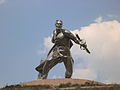 місто Нова Одеса (південна частина міста)1975ск. Ю. Макушин, І. Макушина, арх. А. Кавун171415Пам'ятний знак воїнам-визволителям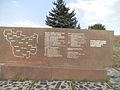 місто Нова Одеса, вул. Центральна, біля кургану Слави1978№п/пОхоронний номерНайменування пам'яткиАдресаРікАвтор11145Пам'ятник комсомольської слави;місто Нова Одеса (Комсомольський парк)1968ск. Л. Ф. Слободянюк21144Пам'ятник Т. Г. Шевченкамісто Нова Одеса1965№ з/пНазваМісце розташування1Релігійна організація Свято - Ольгинська релігійна громада української православної церкви м. Нова Одесам. Нова Одеса, вул. Кухарєва,38 б2Свято - Георгіївська церква м. Нова Одеса української православної церкви Миколаївської єпархіїм. Нова Одеса, вул. Трунова,203Релігійна громада євангельських християн - бабтистівм. Нова Одеса, вул. Центральна,2644Релігійна організація  "Християн адвентистів" сьомого дня в місті Нова Одеса м. Нова Одеса, вул. Каманіна, 14а5Релігійна громада  Церкви Християн Віри Євангельської П'ятидесятниківм.Нова Одеса,вул. Центральна,1516Незалежна церква євангельських християн "Світло істина"м.Нова Одеса7Релігійна громада Свідків Єгови в м. Нова Одесам.Нова Одеса вул. Федора Осадчого (Жовтнева), 16а8Церква Приподобного Антонія Печерськогос. Озерне, вул. Миру, 100а9Українська автокефальнас. Дільниче, вул. Лесі Українки, 1710Адвентисти сьомого дняс. Дільниче, вул. Лесі Українки, 1011Церква християн Віри Євангельськоїс. Дільниче, вул. Лесі Українки, 712Православна церквас. Новосафронівка13Православна община Української православної Церкви Московського патріархату с. Троїцьке, вул. Центральна, 28а